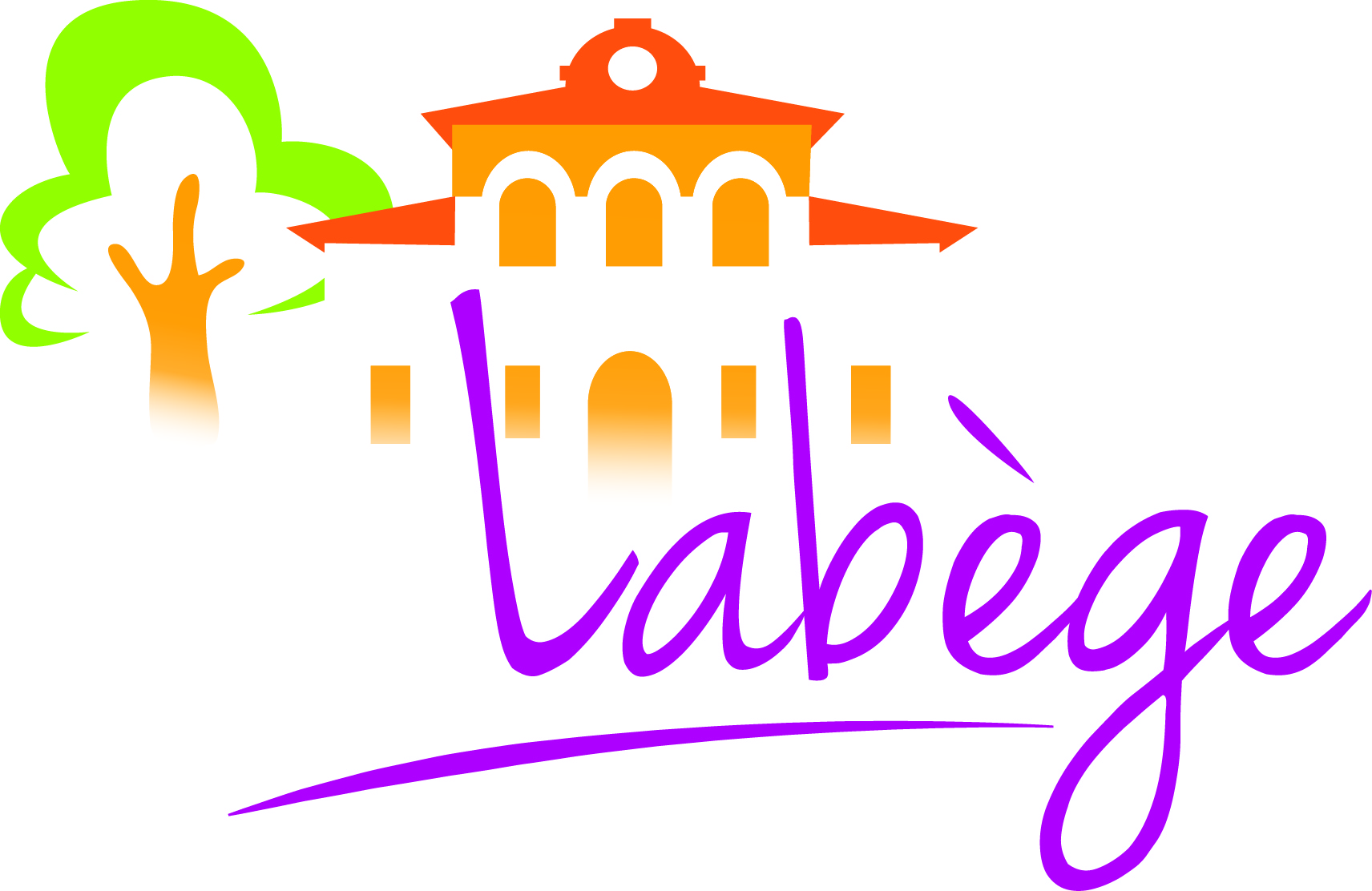 									Labège, le 03/07/2020Compte-rendu de la réunion publiquedu conseil municipal du 30 juin 2020à 20 h 30salle des fêtesPrésents :Fathi AÏDLI, Jean-Louis ASTOR, Fabrice BAUDEAU, Jean-Paul BEYSSEN, Pierre BOUISSOU, Elodie CAMBOU, Guy CASSE, Eric CHERDO, Laurent CHERUBIN, Renaud DARDEL, Laurent GONZALEZ, Kelly LACROIX, Sandrine LASSUS, Martine LAVERGNE, Serge MILHET, Laure NGUYEN, Christelle PAILLE, Marc PRIDO, Claire SEVERAC, Anne VINCENTAbsents excusés : Laurence BOUCHET, Gabriel BOUISSOU,Absents excusés ayant donné procuration :Frédéric PERROT  à  Fabrice BAUDEAULauriane GARCIA à Elodie CAMBOUAnne FAURES à Laurent GONZALEZKarine ROVIRA à Christelle PAILLECécile LAUR à Eric CHERDODésignation du secrétaire de séance :Jean-Louis ASTOR est désigné secrétaire de séance.I -Administration générale1/ Approbation du procès-verbal de la séance du 16 juin 2020Le conseil municipal approuve à l’unanimité le projet de procès-verbal du 16 juin  dernier.2/ Désignation des membres de la commission de contrôle des listes électoralesListe des membres proposés :Christelle PAILLEJean-Louis ASTORPierre BOUISSOULaurence BOUCHETGabriel BOUISSOULe conseil municipal approuve à l’unanimité la liste proposée des membres de la commission de contrôle ci-dessus.3/ Modification de la composition de la commission extramunicipale du "Marché de plein vent"  à la suite de l'installation du conseil municipal élu le 15 mars 2020 et à l'élection du maire et des adjoints le 26 mai 2020.Monsieur le maire informe le conseil municipal qu'il convient de modifier comme suit lacomposition de la commission « Marché de plein vent ».- Régisseur et placier : André CHASSEIGNE- Suppléant placier : Mickaël GONDRE- Conseiller municipal : Mme LASSUS Sandrine- Conseiller municipal : M CASSE Guy- Ajointe municipale : Mme CAMBOU Elodie- Conseiller municipal, maire : Laurent CHERUBIN- Conseillère municipale, vice-présidente de la commission municipale « Marché de pleinvent » :- Administrés : Marilyne CHARRIER, Jean BOUFFARTIGUES- Commerçant du centre commercial : Paul SABATIER- Agent technique : Sébastien GAUBERT- Commerçants ambulants : Titulaires : Laurent HELLECLucie SAINTOUT Suppléants: Jean-Pierre CAPDEVILLAClara MARTINOTLe conseil municipal approuve à l’unanimité le projet de délibération ci-dessus.II-Comptabilité - Finances4/ Soutien de la commune suite à l'épidémie de COVID-19Le conseil municipal approuve à l’unanimité le projet de délibération ci-dessus.5/ Approbation compte de gestion 2019Le conseil municipal approuve à l’unanimité le projet de délibération ci-dessus.6/ Compte de gestion 2019 régie transport :Le conseil municipal approuve à l’unanimité le projet de délibération ci-dessus.7/ Compte administratif 2019 de la communeLe conseil municipal approuve à l’unanimité le projet de délibération ci-dessus.8/ Affectation du résultat 2019Le conseil municipal approuve à l’unanimité le projet de délibération ci-dessus.9/ Vote des taux des taxes communales pour 2020Le conseil municipal approuve à l’unanimité le projet de délibération ci-dessus.10/ Vote du budget primitif 2020Le conseil municipal approuve à l’unanimité le projet de délibération ci-dessus.11/ Autorisation permanente de poursuiteLe conseil municipal approuve à l’unanimité le projet de délibération ci-dessus.12/ Frais de représentation du maireLe conseil municipal approuve à l’unanimité le projet de délibération ci-dessus.13/ Exonération partielle tarifs TLPE 2020 suite crise sanitaire covid-19Le conseil municipal approuve à l’unanimité le projet de délibération ci-dessus.III - Marchés publics14/ Signature d'une convention avec l'UGAP pour participer à un appel d'offre pour la fourniture d'électricité (tarifs bleus)Le conseil municipal approuve à l’unanimité le projet de délibération ci-dessus.15/ Concession de service public pour la fourrière automobile de la ville de Labège -Procédure infructueuse - Lancement d'une nouvelle procédure.Le conseil municipal approuve à l’unanimité le projet de délibération ci-dessousIV- Ressources humaines16/ Création d’un poste permanent d’attaché territorial à 35h00.Le conseil municipal approuve à l’unanimité le projet de délibération ci-dessus.17/ Contrats d'apprentissage - service Espaces vertsLe conseil municipal approuve à l’unanimité le projet de délibération ci-dessus.18/ Augmentation de 3h30 hebdomadaires (soit 35h00 hebdomadaires) du poste d'adjoint administratif à 31h30 créé le 25/02/2020 .Le conseil municipal approuve à l’unanimité le projet de délibération ci-dessus.V - Administration générale19/ Désignation des représentants de la commune de Labège pour siéger auSIVURS.Monsieur le maire propose de désigner :1 représentant titulaire : Marc Prido1 représentant suppléant : Eric CherdoLe conseil municipal approuve à l’unanimité la désignation ci-dessus.VI - Marchés, travaux et service en délégation :Le conseil municipal prend acte des travaux, services et délégations joints à la convocation du conseil municipal.L’ordre du jour ayant été traité en totalité, Monsieur le maire donne la parole aux conseillers municipaux.Monsieur le maire lève la séance à 22h51.